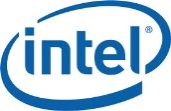 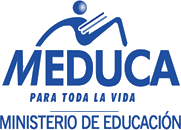 Su Meta cognición  acerca del curso es muy importante para nosotros. Por favor, responda las siguientes preguntas que nos ayudarán a evaluar y mejorar el curso. 29-10-2013                             Fecha:  jueves, 31 de octubre de 2013Lo qué seLo que quiero saber Lo que aprendí Herramientas básicas de internet.Cómo utilizar la aplicación ICE juntamente con photosynth.Utilizar la herramienta ICE con el photosynth.